             18 апреля 2016 года в Большом зале администрации Богучарского муниципального района на расширенной планерке руководителей района состоялось торжественное награждение члена Территориальной избирательной комиссии с правом решающего голоса Бондаревой Натальи Валентиновны.             Благодарственное письмо Бондаревой Н.В. по итогам единого дня голосования 13 сентября 2015 года, а также за многолетний труд и значительный вклад в работу по организации и проведению избирательных кампаний различного уровня представила к награждению Центральная избирательная комиссия Российской Федерации.              Бондарева Наталья Валентиновна является организатором выборов более 23 лет, начинала свою деятельность членом участковой избирательной комиссии.            Благодарственное письмо ЦИК вручил заместитель главы администрации Богучарского муниципального района Величенко Юрий Михайлович.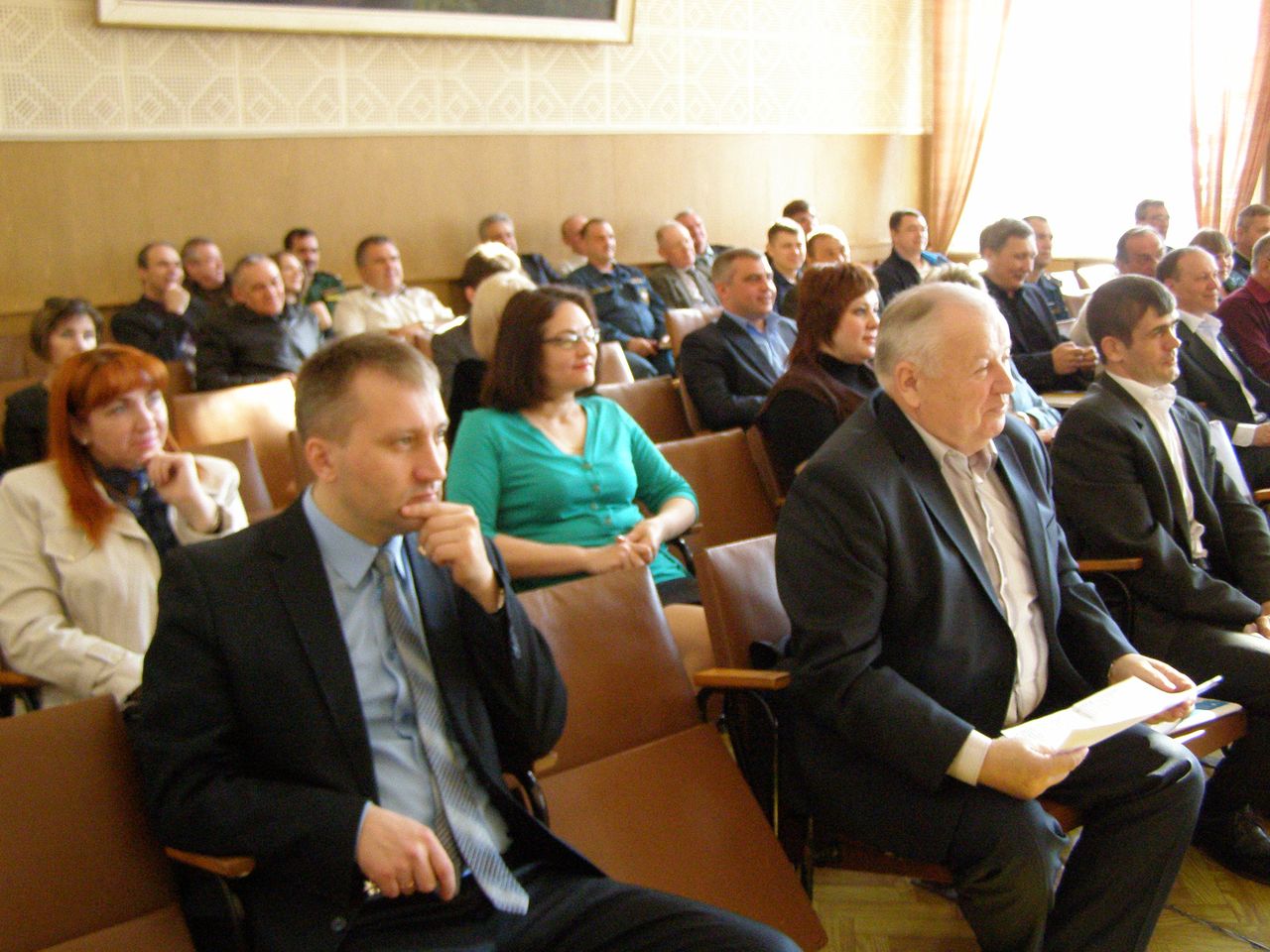 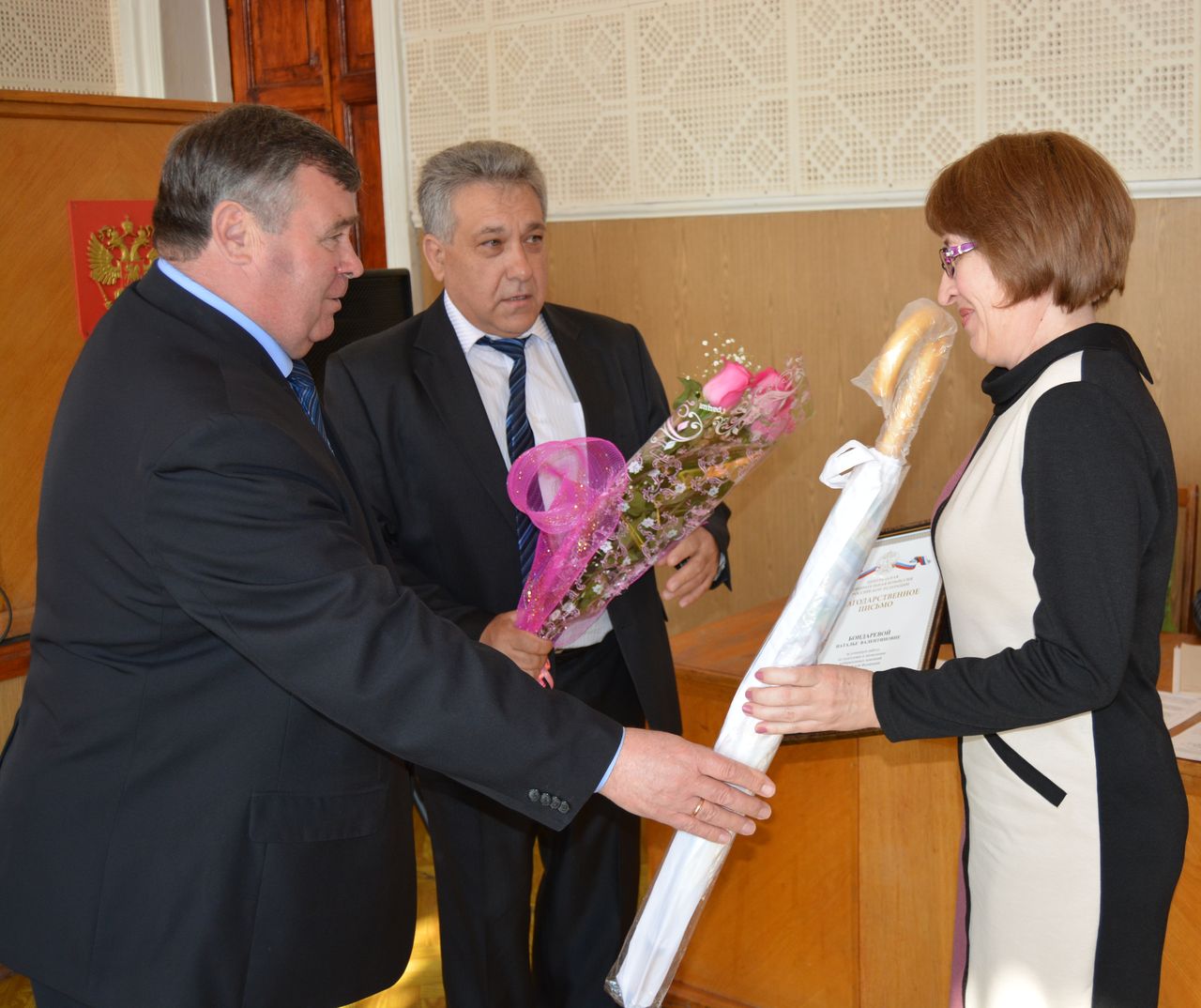 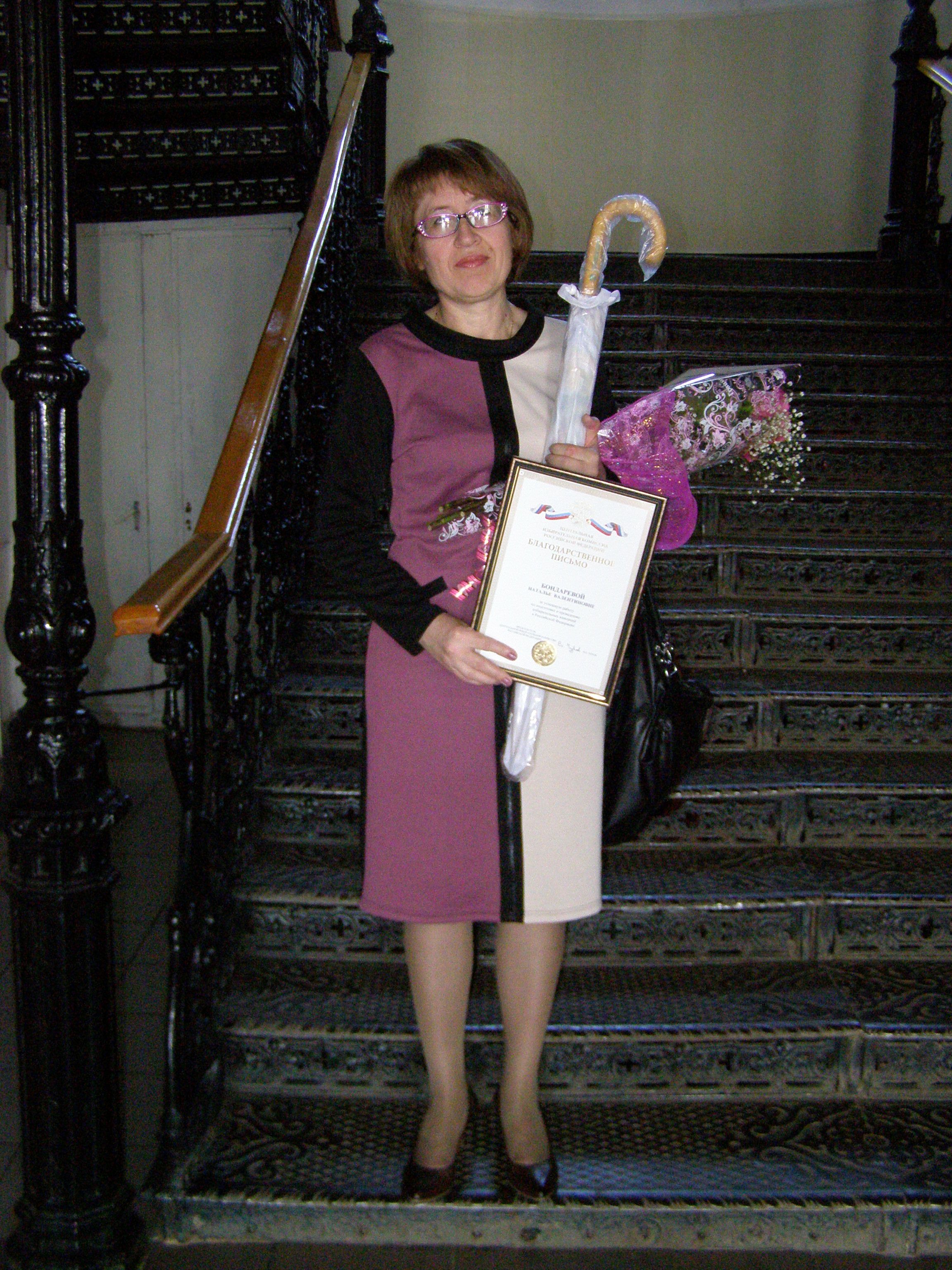 